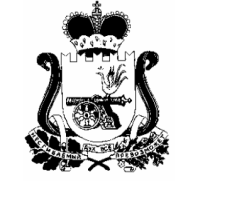 АДМИНИСТРАЦИЯШАТАЛОВСКОГО СЕЛЬСКОГО ПОСЕЛЕНИЯПОЧИНКОВСКОГО РАЙОНА СМОЛЕНСКОЙ ОБЛАСТИРАСПОРЯЖЕНИЕот 16 января 2023 года                                                     № 09О      мерах     по     предупреждению     иликвидации     чрезвычайных    ситуацийна  территории  Шаталовского сельскогопоселения       Починковского       районаСмоленской области в период весеннего половодья 2023 года         В целях обеспечения безопасности населения на водных объектах муниципального образования Шаталовского сельского поселения Починковского района Смоленской области, предупреждения и сокращения количества несчастных случаев на водоемах в   период весеннего половодья 2023 года:      Р а с п о р я ж а ю с ь: В период  весеннего половодья организовать обследования гидротехнических сооружений, ливневых канализационных, сточных труб, защиту водозаборов и обвалование очистных сооружений.Принять меры по  их очистке, ремонту, дополнительному укреплению.Вести постоянное наблюдение за состоянием гидротехнических сооружений.Принять необходимые меры по соблюдению инженерно-технических, организационных, противоэпидемических и дезинфицирующих мер при эксплуатации систем водоснабжения и канализация.Рекомендовать руководителям сельскохозяйственных объектов- привести в надлежащее санитарное состояние скотомогильники, навозохранилища, склады пестицидов и минеральных удобрений.Обратить особое внимание на обеспечение обеззараживания воды децентрализованных систем водоснабжения, благоустройство территорий.Организовать проведение бесед с рыбаками, любителями подледного лова рыбы, о мерах безопасности на льду.Бухгалтерии Администрации Шаталовского сельского поселения Починковского района Смоленской области ( Федоренкова Н.В.) предусмотреть финансирование комплекса противопаводковых мероприятий в 2023 году из резервного фонда Администрации Шаталовского сельского поселения Починковского района Смоленской области. Контроль за исполнением  настоящего распоряжения возложить на заместителя Главы муниципального образования Шаталовского сельского поселения Починковского района Смоленской области Г.И. Королева.Глава муниципального образованияШаталовского сельского поселенияПочинковского районаСмоленской области                                                                    О.Н. Бачурина